C/ San José Obrero, nº 21 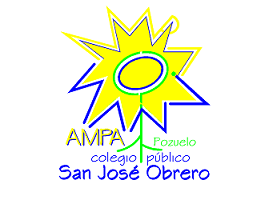 28224 Pozuelo de Alarcón (Madrid)Tel-fax: 91 715.2382   E-mail: ampaceipsanjoseobrero@gmail.comFIESTA FIN DE CURSOAMPA CEIP SAN JOSÉ OBREROVIERNES, 13 DE JUNIO, DE 7 A 9 DE LA TARDEVEN A PASAR UNA TARDE DIVERTIDA CON TUS AMIGOS DEL COLE Y TU FAMILIA Y DISFRUTA CON LAS ACTIVIDADES QUE HEMOS PREPARADO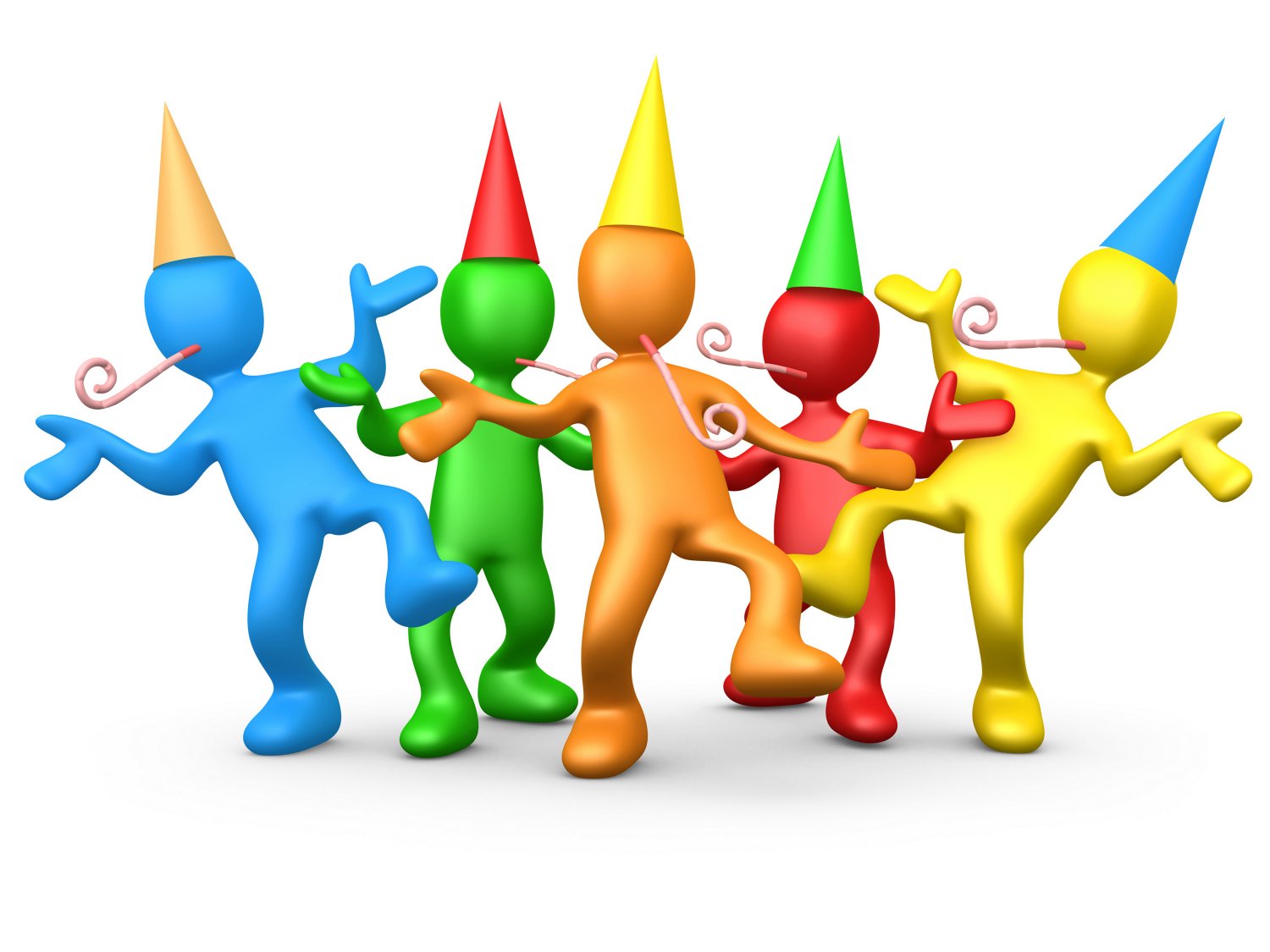 VIVE EN DIRECTO EL ESPECTÁCULO DE MAGIA MÁS SORPRENDENTEAPÚNTATE  A  LOS TORNEOS DE FÚTBOL Y BALONCESTO PARA TODOS: PADRES, MADRES, HIJ@S, HERMAN@S, ABUELOS...¿ERES UN AUTÉNTICO CHEF REPOSTERO?.......DEMUÉSTRALO EN LA NUEVA EDICIÓN  DE  NUESTRO TRADICIONAL “CONCURSO DE TARTAS Y POSTRES”. BAJO EL LEMA “VERANITO MIX” PARTICIPA EN EL CONCURSO DE DISFRACES, PUEDES VENIR DISFRAZADO DE LO QUE QUIERAS, HABRÁ PREMIO ESPECIAL PARA EL MÁS ORIGINAL.CONOCEREMOS AL GANADOR DEL CONCURSO DEL LOGO PARA EL “CLUB DE FAMILIAS BILINGÜES”.REFRESCATE EN NUESTRO BAR: BEBIDAS CON APERITIVO Y PERRITOS CALIENTES  PARA REPONER FUERZAS. Y  NO OLVIDES INMORTALIZAR TU PASO POR LA FIESTA POSANDO COMO UNA ESTRELLA EN NUESTRO EXCLUSIVO PHOTOCALL.¡NO  TE  LO  PUEDES  PERDER!  ¡TE  ESPERAMOS!ATENCIÓN:NO ES NECESARIO HACER INSCRIPCIONES PREVIAS PARA PARTICIPAR EN LAS ACTIVIDADES.